Deed of Indemnity for interference with the operation of a State-controlled road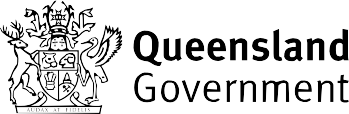 (Section 33 of the Transport Infrastructure Act 1994)Department of Transport and Main Roads reference numberInsert name of organisation carrying out works for the activity or structure, its Australian Company Number (ACN) and business street addressTraffic Control (insert description of interference with the operation of a State-controlled road and location)I/We named above:indemnify the State of Queensland (represented by the Department of Transport and Main Roads), its officers, employees and agents (the Indemnified) against any or all Losses suffered or incurred (except to the extent that any Losses are caused through the negligent act or omission of the Indemnified) in connection with the Traffic Control; andacknowledge that provision of this indemnity is a condition of approval of the Traffic Control under section 33 of the Transport Infrastructure Act.In this deed, ‘Losses’ include liabilities, losses, damages, expenses and costs (including legal costs on a full indemnity basis and whether incurred or awarded) of any kind or nature whether arising in contract or tort (including, but not limited to negligence) or under a statute, and also includes:loss of profits, loss of revenue, loss of anticipated savings, loss of opportunity, pure economic loss and loss of dataany other consequential, special or indirect loss or damage.
Executed as a deed pollSigned, sealed and deliveredon the________ day of________ 20_______in accordance with section 127 of the Corporations Act 2001 (Cth).Signature of directorSignature of company secretary/directorFull name of directorFull name of company secretary/director